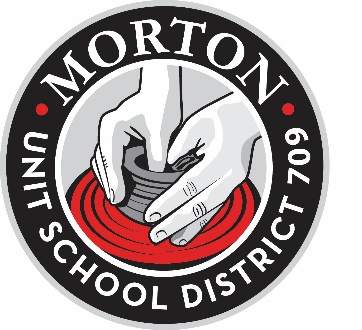 GRADE SCHOOL ACTIVITY FUND REQUEST FORMBROWN		GRUNDY		JEFFERSON		LINCOLN(Please circle your location)DATE:        /        /         AMOUNT: $	CHECK NUMBER:  PLEASE MAKE CHECK PAYABLE TO: FOR: SPECIAL INSTRUCTIONS:APPROVAL SIGNATURE: Please send completed form to Amy Zimmerman at the District Office